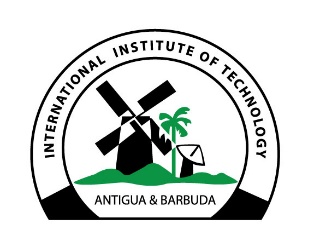 ANTIGUA AND BARBUDAINTERNATIONAL INSTITUTE OF TECHNOLOGYADMISSIONS OFFICECHANGE OF CURRICULUM REQUEST FORMPlease submit two completed copiesOf this form to the Registrar’s Office
(1st copy – Registrar, 2nd copy – Student)Instructions For Change of CurriculumStep 1. Print your name, address, student ID number, your present curriculum, and the curriculum to which you want to apply in the appropriate places on the form. SIGN YOUR NAME AND ENTER THE DATE.
Step 2. See an advisor to discuss the change. THE ADVISOR MUST SIGN THE FORM.
Step 3. Have the head of the department for the new curriculum sign on the line which says, “DEPARTMENT HEAD SIGNATURE.”
Step 4. Return two copies of the completed form to the Registrar’s Office.LAST NAME                                                            FIRST NAMELAST NAME                                                            FIRST NAMESTREETSTUDENT ID #×__________________________________________STUDENT’S SIGNATURECITY                                   COUNTRY×__________________________________________ADVISOR’S SIGNATUREOLD CURRICULUM: ________________________NEW CURRICULUM: _______________________ADD CURRICULUM: ________________________×__________________________________________DEPARTMENT HEAD SIGNATUREFOR OFFICE USE ONLYDATE OF CHANGE: _________________________